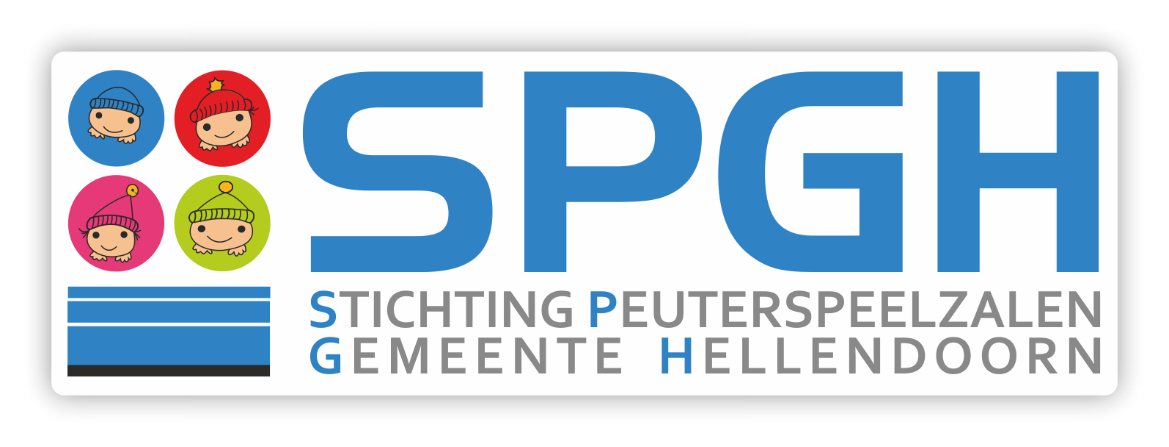 Reglement Centrale Ouderraad SPGH  Vastgesteld in bestuur 16 juni 20091. BegripsomschrijvingStichting: -de SPGH, stichting voor peuterspeelzalen in de gemeente Helledoorn.Het bestuur: Het bestuur van de SPGH.Ouder: Ouder/verzorger van het kind dat een peuterspeelzaal van de SPGH bezoekt. Centrale Ouderraad: Medezeggenschapsorgaan waarvan de leden de verschillende locaties van de SPGH vertegenwoordigen. Oudercommissie: onderdeel van de activiteitencommissie of op zichzelf staande groep bestaande uit tenminste 3 ouders van de peuterspeelzaal, deze is niet op elke zaal aanwezig en niet verplicht. 2. Instelling centrale ouderraad
De SPGH stelt een centrale ouderraad in, die in het bijzonder de gemeenschappelijke belangen van de ouders en peuters behartigt. Per locatie zitten 2 ouders in de centrale ouderraad. Hierbij geldt het volgende: -	de leden worden in functie benoemd door de ouders die zij vertegenwoordigen. Per locatie worden maximaal 2 leden benoemd. De benoeming geldt voor een periode van twee jaar. Na twee jaar kan een lid hoogstens voor één volgende periode benoemd worden, mits van dat lid op dat moment een kind de peuterspeelzaal bezoekt. -	het lidmaatschap van de ouderraad eindigt door periodiek aftreden, bij bedanken, of bij overlijden.-	de leden dienen zich bij hun standpuntbepaling en stemgedrag te laten leiden door de opvattingen die leven op de locatie die zij vertegenwoordigen, maar hebben de bevoegdheid hiervan af te wijken als zij dit nodig achten. -	de ouderraad maakt met het managementteam van de SPGH (jaarlijks) afspraken over de werk- en vergadervoorzieningen die ter beschikking worden gesteld. Kosten voor abonnementen en lidmaatschappen die de raad maakt worden naar redelijkheid vergoed. Daarnaast kan de ouderraad op basis van redelijkheid gebruik maken van de voorzieningen op het centraal bureau. 3. Bevoegdheden centrale ouderraad
De centrale ouderraad heeft van alle ouders van de locaties het mandaat gekregen advies uit te brengen over de wettelijk geregelde adviesonderwerpen.De SPGH stelt de centrale ouderraad derhalve in ieder geval in de gelegenheid advies uit te brengen over elk voorgenomen besluit dat de organisatie betreft, inzake:1. 	wijziging van doelstelling of grondslag;2.	het overdragen van de zeggenschap of fusie of het aangaan of verbreken van een duurzame samenwerking met een andere instelling;3.	de gehele of gedeeltelijke opheffing van de hele organisatie, verhuizing of ingrijpende verbouwing;4.	een belangrijke wijziging in de organisatie;5.	een belangrijke inkrimping, uitbreiding of andere wijziging van de werkzaamheden;6.	het benoemen van de manager;7.	de begroting en de jaarrekening;8.	het algemene beleid inzake de plaatsingsprocedure en criteria voor wachtlijstbeleid;9.	de vaststelling of wijziging van het algemene pedagogisch beleid;10.	het algemeen beleid inzake veiligheid, gezondheid en hygiëne;11.	de systematische bewaking, beheersing of verbetering van de kwaliteit van het aanbod van de peuterspeelzaal;12.	de vaststelling van een regeling inzake de behandeling van klachten van gebruikers en het aanwijzen van personen die belast worden met de behandeling van klachten van gebruikers;13.	wijziging van de regeling tot instelling van de centrale ouderraad;14	het sturen van een afgevaardigde naar een gemeentelijk, regionaal , provinciaal en/of landelijk platform voor ouders.	Over de onderwerpen, die genoemd zijn in dit artikel onder de punten 9 tot en met 14 neemt het bestuur van de SPGH (voor zover het niet een besluit betreft dat de SPGH volgens de wet verplicht is te nemen)  geen besluit dat afwijkt van het door de centrale  ouderraad uitgebrachte advies voordat de vertrouwenscommissie heeft vastgesteld dat de SPGH alle belangen van alle betrokkenen zorgvuldig heeft afgewogen en volgens de vertrouwenscommissie in alle redelijkheid tot het afwijkende besluit heeft kunnen komen.Een besluit van de SPGH dat in strijd hiermee genomen is, is nietig als de centrale ouderraad tegenover de SPGH een beroep op deze nietigheid heeft gedaan.De centrale ouderraad kan slechts een beroep op de nietigheid doen binnen een maand nadat het bestuur van de SPGH haar het besluit heeft meegedeeld dan wel, als het bestuur heeft verzuimd dit mede te delen, de centrale ouderraad gebleken is dat de organisatie uitvoering of toepassing geeft aan haar (afwijkende) besluit.De centrale ouderraad is bevoegd het bestuur van de SPGH ook ongevraagd te adviseren inzake alle onderwerpen die voor de ouders van belang zijn.4. Verplichtingen voor de SPGH
Een advies wordt op een zodanig tijdstip gevraagd dat het van wezenlijke invloed kan zijn op het te nemen besluit. Het bestuur van de SPGH neemt geen besluit dat afwijkt van een door de centrale ouderraad schriftelijk uitgebracht advies dan nadat daarover, voor zover redelijkerwijze mogelijk is, ten minste eenmaal met de centrale ouderraad is overlegd.Het bestuur van de SPGH informeert de centrale ouderraad schriftelijk over een besluit dat zij heeft genomen over een onderwerp waarover de ouderraad heeft geadviseerd. Als het bestuur afwijkt van het advies van de centrale ouderraad geeft zij de redenen hiervoor ook schriftelijk aan.De SPGH verstrekt de centrale ouderraad alle gegevens die deze voor de uitvoering van haar taak redelijkerwijze nodig heeft. Ten minste eenmaal per jaar krijgt de centrale ouderraad schriftelijk of mondeling de algemene gegevens over het beleid dat de organisatie in het afgelopen jaar gevoerd heeft en in het komende jaar van plan is te gaan voeren.De SPGH maakt binnen tien dagen nadat deze stukken in het bestuur zijn vastgesteld openbaar:-	het jaarverslag;-	de vastgestelde notulen en de besluitenlijst van de vergaderingen van het bestuur, voor zover het algemene beleidszaken betreft;-	een regeling met betrekking tot de behandeling van klachten van ouders en een regeling tot het instellen van een oudercommissie en/of centrale ouderraad.De openbaarmaking gebeurt door de stukken voor de ouders ter inzage te leggen en hen op verzoek daarvan kopieën te geven. De ouders worden van deze ter inzage legging op de hoogte gesteld.De SPGH stelt in overeenstemming met de centrale ouderraad een uit drie leden bestaande vertrouwenscommissie in. Zowel het bestuur van de SPGH als de centrale ouderraad wijzen ieder een lid voor deze commissie aan. Deze twee leden benoemen gezamenlijk een derde lid, dat tevens voorzitter van de commissie is. Deze vertrouwenscommissie heeft tot taak te bemiddelen en zonodig een bindende uitspraak te doen:a.	op verzoek van de centrale oudercommissie in geschillen met het bestuur over de bevoegdheden van de centrale ouderraad en over de verplichtingen van de SPGH;b.	op verzoek van het bestuur van de SPGH als deze een besluit wil nemen dat afwijkt van een door de centrale oudercommissie uitgebracht schriftelijk advies over een onderwerp dat valt onder de punten die genoemd zijn in artikel 3, nummers 9 tot en met 14. 5. Algemene bepalingen
De statuten van de SPGH voorzien in een regeling die waarborgt dat de ouders invloed kunnen uitoefenen op de samenstelling van het bestuur. Deze regeling houdt in dat tenminste één bestuurslid wordt benoemd op bindende voordracht van de centrale ouderraad. 6. Geheimhoudingsplicht
De leden van de ouderraad zijn verplicht tot geheimhouding van alle informatie die zij in hun hoedanigheid van lid van de ouderraad vernemen en waarvan zij het vertrouwelijk karakter kennen of redelijkerwijs kunnen vermoeden. De geheimhoudingsplicht duurt voort na het einde van het lidmaatschap van de ouderraad.7. Klachtencommissie De oudercommissie van de SPGH is aangesloten bij de Klachtencommissie Kinderopvang